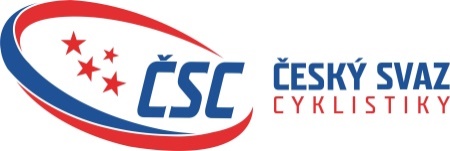 KANDIDATURA DO FUNKCE „ČLEN ROZHODČÍ KOMISE ČSC“NA VALNOU HROMADU ČESKÉHO SVAZU CYKLISTIKY, z.s.KONANÉ DNE 4.11.2020Zaslat na sekretariát ČSC nejpozději do 18.9.2020Kandidát do funkce člen rozhodčí komise ČSCKandidát do funkce člen rozhodčí komise ČSCPříjmeníJménoCC:Návrh předkládá (kraj, disciplína)Předseda složky předkládající návrh na kandidátaPředseda složky předkládající návrh na kandidátaJménoPříjmeníPodpis